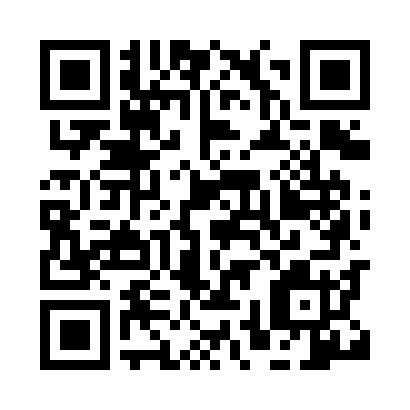 Prayer times for Chikujō, JapanWed 1 May 2024 - Fri 31 May 2024High Latitude Method: NonePrayer Calculation Method: Muslim World LeagueAsar Calculation Method: ShafiPrayer times provided by https://www.salahtimes.comDateDayFajrSunriseDhuhrAsrMaghribIsha1Wed3:565:2712:133:556:598:252Thu3:545:2612:133:557:008:263Fri3:535:2512:133:557:018:274Sat3:525:2412:133:557:018:285Sun3:505:2312:123:557:028:296Mon3:495:2212:123:557:038:307Tue3:485:2212:123:557:048:328Wed3:475:2112:123:557:048:339Thu3:465:2012:123:557:058:3410Fri3:445:1912:123:567:068:3511Sat3:435:1812:123:567:078:3612Sun3:425:1712:123:567:078:3713Mon3:415:1712:123:567:088:3814Tue3:405:1612:123:567:098:3915Wed3:395:1512:123:567:108:4016Thu3:385:1412:123:567:108:4117Fri3:375:1412:123:567:118:4218Sat3:365:1312:123:567:128:4319Sun3:355:1212:123:567:138:4420Mon3:345:1212:123:567:138:4521Tue3:335:1112:123:577:148:4622Wed3:325:1112:123:577:158:4723Thu3:315:1012:133:577:158:4824Fri3:315:1012:133:577:168:4925Sat3:305:0912:133:577:178:5026Sun3:295:0912:133:577:178:5127Mon3:285:0812:133:577:188:5228Tue3:285:0812:133:577:198:5329Wed3:275:0712:133:587:198:5330Thu3:265:0712:133:587:208:5431Fri3:265:0712:143:587:208:55